ANNEXE – FICHE CANDIDATURE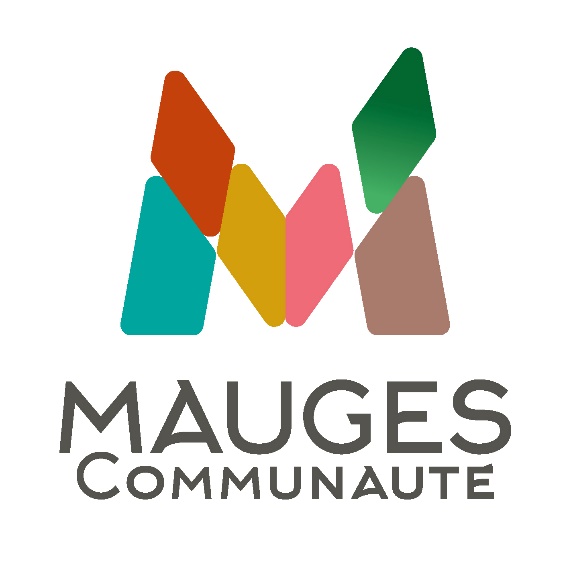 APPEL A PROJETS dans le cadre du Projet Alimentaire territorial 2019-2024  de Mauges CommunautéFICHE DE CANDIDATUREIntitulé du projet :Nom de la structure porteuse du projet : Numéro SIRET :Adresse postale :Courriel, téléphone :Personne responsable de la structure (nom, fonction et coordonnées):Personne de la structure chargée du suivi du projet porté (nom, fonction et coordonnées) :Résumé du projet (cibles, actions et objectifs principaux, en 20 lignes maximum) : Il est très important d’apporter un grand soin à la rédaction de ce résumé qui doit éclairer d’emblée le lecteur sur les objectifs, actions et cibles du projet présenté.Partenaires impliqués et leurs contributions :Budget global estimé :                       	euros (TTC)Subvention demandée : 			euros, soit         % du projet.Le demandeur est-il assujetti à la TVA : oui/non/partiel (préciser le taux:     %)Échelle de mise en œuvre : communale, territoriale (rayez la mention inutile)Durée du projet : 		moisCalendrier prévisionnel (dates et étapes clefs du projet) :Etat d’avancement de l'action :Action nouvelle : oui / non (rayez la mention inutile)Développement d’un projet existant (préciser) : Outils, livrables attendus :Indicateurs de réalisation et d'évaluation :Valorisation envisagée :Liste des annexes (Le porteur peut ajouter en annexe divers documents apportant un éclairage sur le contexte et les enjeux du projet proposé) : le descriptif du projet ne devra pas dépasser 10 pages.Nom du partenaireStatut juridiqueContributions (techniques, financières, etc.) Contributions (techniques, financières, etc.) Nom du partenaireStatut juridiqueAcquises (préciser)En cours (préciser)DateJJ/ MM /AAAAEtapes clefsDébut du projetFin du projet